Бесплатная консультация.      В общественной приемной губернатора Воронежской области в Воробьевском муниципальном районе 17 декабря в целях оказания бесплатной юридической помощи прием граждан  вел заведующий адвокатской консультации    Дудкин Алексей Аркадьевич.  На прием обратился 1 гражданин, было рассмотрено 1 обращение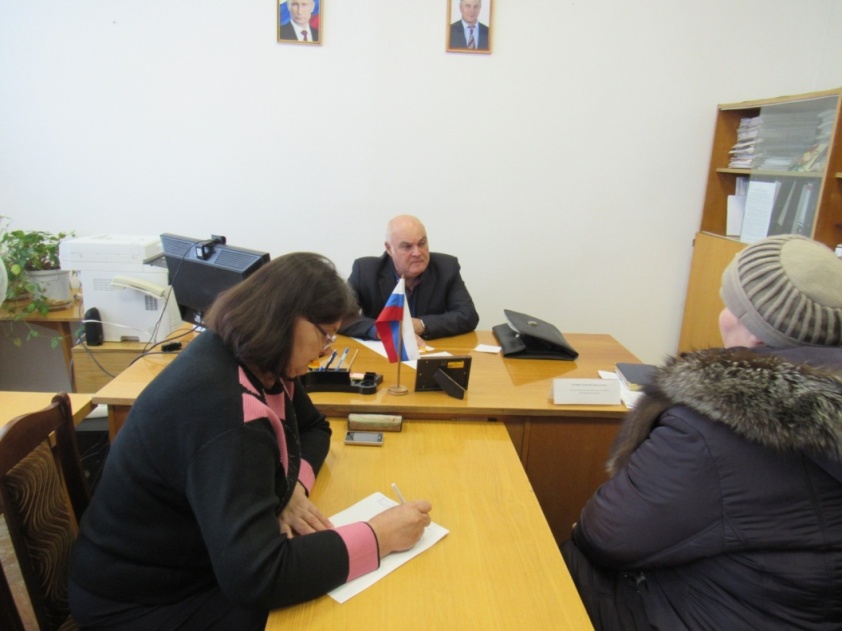 